KORESPONDENSI DENGAN JURNAL KEUNIS -ANALISIS FAKTOR YANG MEMPENGARUHI MINAT NASABAHSUBMIT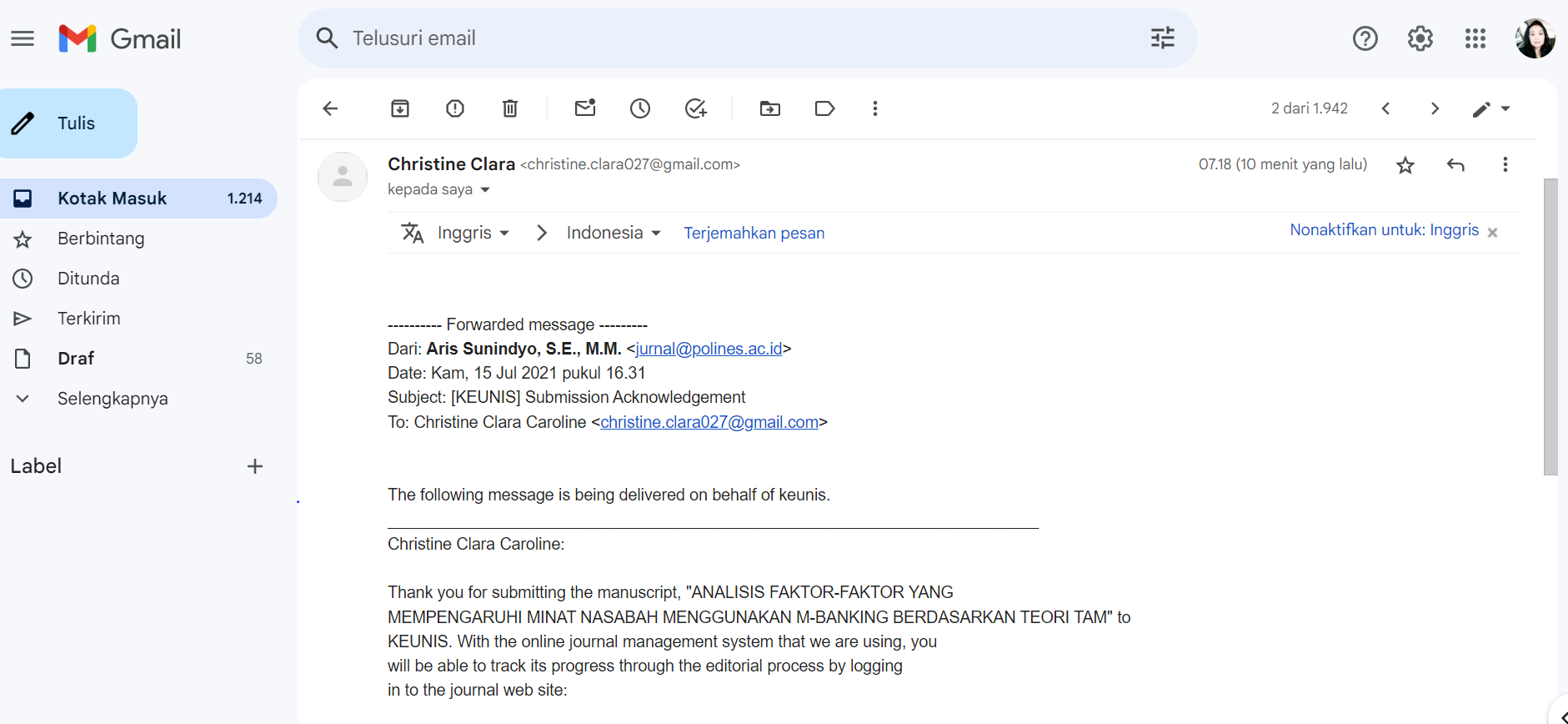 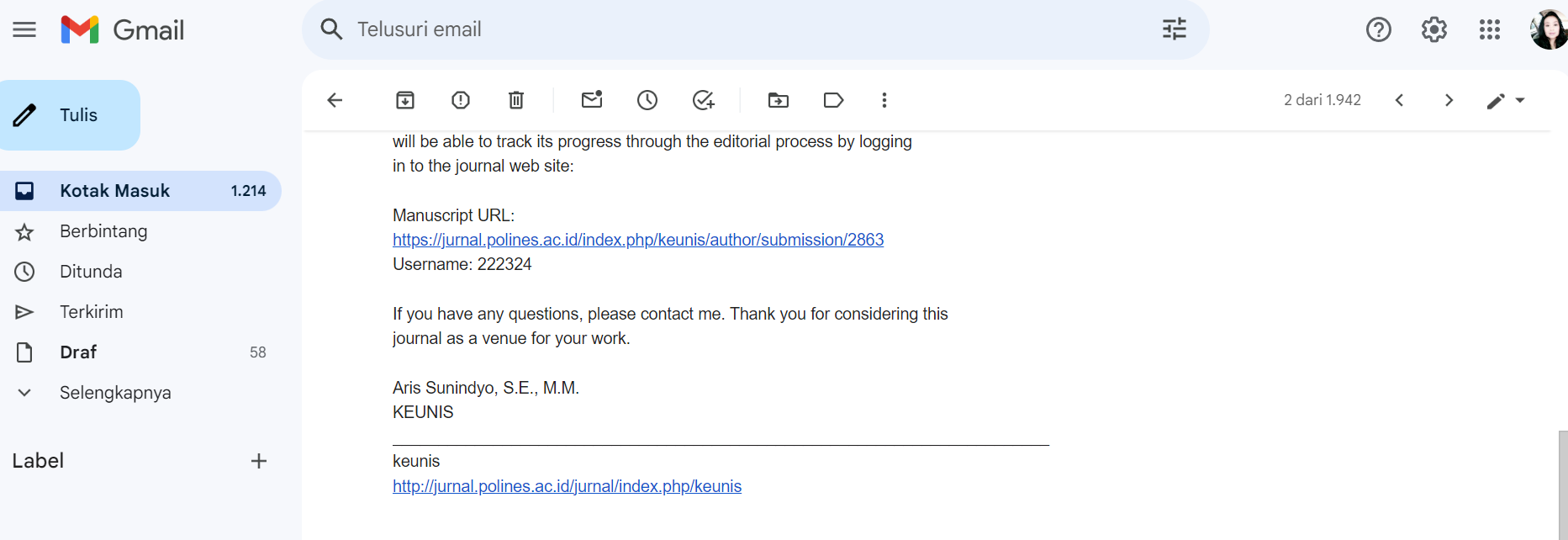 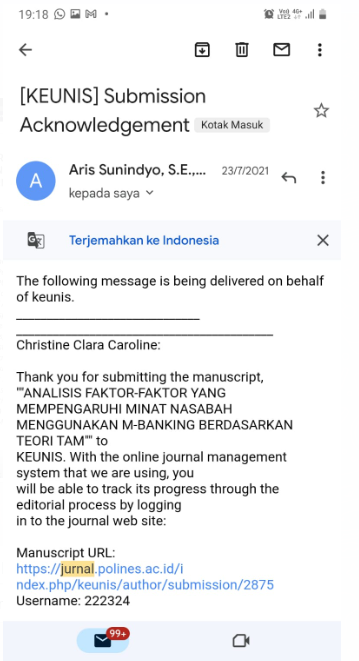 REVIEW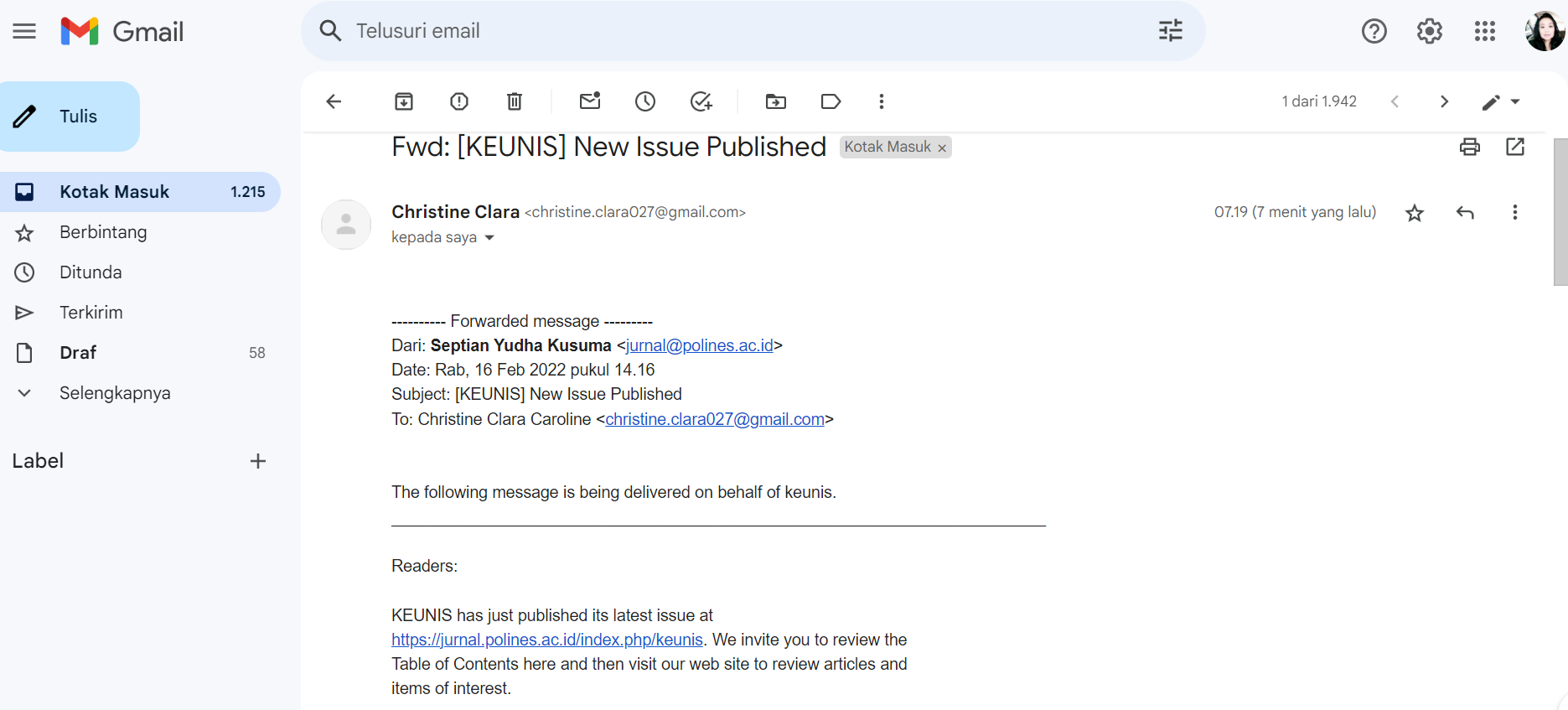 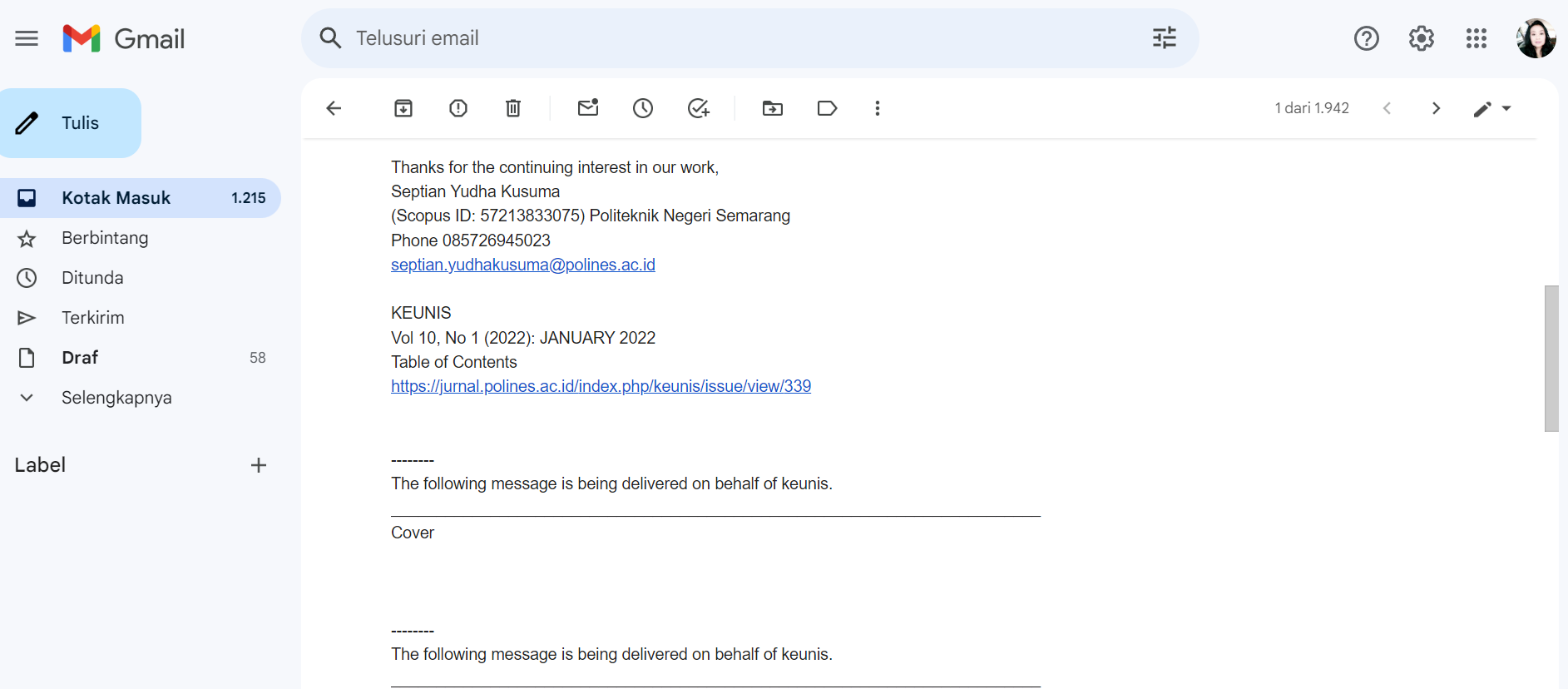 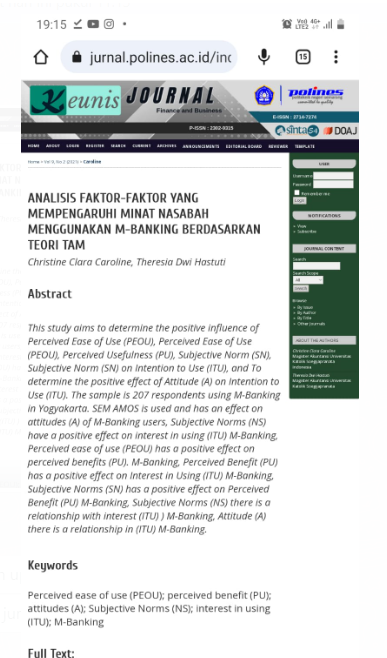 